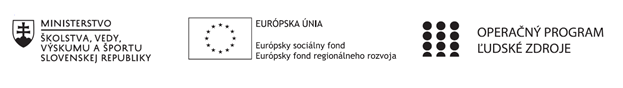 Správa o činnosti pedagogického klubu Príloha:Prezenčná listina zo stretnutia pedagogického klubuPokyny k vyplneniu Správy o činnosti pedagogického klubu:Prijímateľ vypracuje správu ku každému stretnutiu pedagogického klubu samostatne. Prílohou správy je prezenčná listina účastníkov stretnutia pedagogického klubu. V riadku Prioritná os – VzdelávanieV riadku špecifický cieľ – uvedie sa v zmysle zmluvy o poskytnutí nenávratného finančného príspevku (ďalej len "zmluva o NFP")V riadku Prijímateľ -  uvedie sa názov prijímateľa podľa zmluvy o poskytnutí nenávratného finančného príspevku V riadku Názov projektu -  uvedie sa úplný názov projektu podľa zmluvy NFP, nepoužíva sa skrátený názov projektu V riadku Kód projektu ITMS2014+ - uvedie sa kód projektu podľa zmluvy NFPV riadku Názov pedagogického klubu (ďalej aj „klub“) – uvedie sa  názov klubu V riadku Dátum stretnutia/zasadnutia klubu -  uvedie sa aktuálny dátum stretnutia daného klubu učiteľov, ktorý je totožný s dátumom na prezenčnej listineV riadku Miesto stretnutia  pedagogického klubu - uvedie sa miesto stretnutia daného klubu učiteľov, ktorý je totožný s miestom konania na prezenčnej listineV riadku Meno koordinátora pedagogického klubu – uvedie sa celé meno a priezvisko koordinátora klubuV riadku Odkaz na webové sídlo zverejnenej správy – uvedie sa odkaz / link na webovú stránku, kde je správa zverejnenáV riadku  Manažérske zhrnutie – uvedú sa kľúčové slová a stručné zhrnutie stretnutia klubuV riadku Hlavné body, témy stretnutia, zhrnutie priebehu stretnutia -  uvedú sa v bodoch hlavné témy, ktoré boli predmetom stretnutia. Zároveň sa stručne a výstižne popíše priebeh stretnutia klubuV riadku Závery o odporúčania –  uvedú sa závery a odporúčania k témam, ktoré boli predmetom stretnutia V riadku Vypracoval – uvedie sa celé meno a priezvisko osoby, ktorá správu o činnosti vypracovala  V riadku Dátum – uvedie sa dátum vypracovania správy o činnostiV riadku Podpis – osoba, ktorá správu o činnosti vypracovala sa vlastnoručne   podpíšeV riadku Schválil - uvedie sa celé meno a priezvisko osoby, ktorá správu schválila (koordinátor klubu/vedúci klubu učiteľov) V riadku Dátum – uvedie sa dátum schválenia správy o činnostiV riadku Podpis – osoba, ktorá správu o činnosti schválila sa vlastnoručne podpíše.Príloha správy o činnosti pedagogického klubu                                                                                             PREZENČNÁ LISTINAMiesto konania stretnutia: Gymnázium Hlinská 29, ŽilinaDátum konania stretnutia: 22.03.2021Trvanie stretnutia:  od 14:00 hod	do 16:00 hod	Zoznam účastníkov/členov pedagogického klubu:Meno prizvaných odborníkov/iných účastníkov, ktorí nie sú členmi pedagogického klubu  a podpis/y:Prioritná osVzdelávanieŠpecifický cieľ1.1.1 Zvýšiť inkluzívnosť a rovnaký prístup ku kvalitnému vzdelávaniu a zlepšiť výsledky a kompetencie detí a žiakovPrijímateľGymnáziumNázov projektuGymza číta, počíta a bádaKód projektu  ITMS2014+312011U517Názov pedagogického klubu GYMZA FYZDátum stretnutia  pedagogického klubu22.3.2021Miesto stretnutia  pedagogického klubuGymnázium Hlinská 29Meno koordinátora pedagogického klubuA. BednárováOdkaz na webové sídlo zverejnenej správywww.gymza.skManažérske zhrnutie:krátka anotácia, kľúčové slová Anotácia:Členovia klubu si vymenili doterajšie skúsenosti s využívaním IKT pri spracovaní laboratórnych cvičení. Diskutovali o rôznych formách využitia IKT – pri samotnom meraní, spracovaní merania (tabuľkovom, grafickom). Dotkli sa aj rôznych IKT nástrojov, ktoré možno použiť v žiackych laboratórnych meraniach (mobilné aplikácie, špeciálne softvéry, experimenty na diaľku). Následne sa sústredili na návrh jedného merania s využitím simulácie javu a jeho následným spracovaním v počítačovom programe. Kľúčové slová:IKT, počítačom spracované meranieHlavné body, témy stretnutia, zhrnutie priebehu stretnutia: V úvode stretnutia členovia klubu zanalyzovali svoje doterajšie skúsenosti s využívaním IKT pri laboratórnych meraniach. Zhodli sa na tom, že kompetencia žiakov ohľadom spracovania meraní v počítačových programoch sú dosť slabé. Podľa ich skúseností žiaci majú problémy hlavne s grafickým spracovaním meraní (voľbou vhodnej sústavy súradníc). Tento problém pretrváva aj u žiakov vyšších ročníkov. Preto sa členovia klubu zhodli, že budú viac spolupracovať s vyučujúcimi informatiky tak, aby žiaci na tomto predmete nadobudli aj kompetencie potrebné v iných vyučovacích predmetoch. V ďalšej časti členovia klubu skonštatovali, že na využitie IKT pri samotnom meraní nemajú zatiaľ potrebné softvérové a hardvérové vybavenie, preto sa k tejto téme vrátia v období, keď ho budú môcť na hodinách fyziky využiť. V druhej polovici stretnutia sa členovia klubu sústredili na návrh pracovného listu pre laboratórne cvičenie Kmitanie pružinového oscilátora. Pri tomto laboratórnom cvičení žiaci budú pracovať so simuláciou kmitania pružinového oscilátora, pričom pri spracovaní merania využijú program excel a bude potrebné aby v tomto prostredí pracovali aj s aproximáciou grafu a nájdením správnej matematickej závislosti. Závery a odporúčania:Členovia klubu vo vyučovacom procese pri laboratórnom cvičení kmitanie pružinového oscilátora využijú navrhnutý pracovný list. V budúcnosti členovia klubu zhodnotia prácu žiakov s týmto pracovným listom, simuláciou a schopnosť žiakov spracovať a vyhodnotiť meranie pomocou IKT. Na základe týchto skúseností navrhnú prípadnú úpravu pracovného listu a podajú ďalšie návrhy na využitie IKT vo vyučovaní fyziky. V budúcnosti sa taktiež vrátia k možnosti konkrétneho využitia mobilných aplikácií pri laboratórnych meraniach z fyziky.  Vypracoval (meno, priezvisko)Ľubomír ČervenýDátum22.03.2021PodpisSchválil (meno, priezvisko)Andrea BednárováDátum22.03.2021PodpisPrioritná os:VzdelávanieŠpecifický cieľ:1.1.1 Zvýšiť inkluzívnosť a rovnaký prístup ku kvalitnému vzdelávaniu a zlepšiť výsledky a kompetencie detí a žiakovPrijímateľ:GymnáziumNázov projektu:Gymza číta, počíta a bádaKód ITMS projektu:312011U517Názov pedagogického klubu:Gymza FYZč.Meno a priezviskoPodpisInštitúcia1.Andrea BednárováGymnázium2. Ľubomír ČervenýGymnázium3.Marek VaňkoGymnáziumč.Meno a priezviskoPodpisInštitúcia